        19.12.2023                                                                                                               № 29РЕШЕНИЕО внесении изменений и дополнений в Устав муниципального образования Мешинского сельского поселения Сабинского муниципального района Республики Татарстан        Рассмотрев результаты публичных слушаний по проекту решения Совета Мешинского сельского поселения Сабинского муниципального района «О проекте изменений и дополнений в Устав муниципального образования Мешинское сельское поселение Сабинского муниципального района Республики Татарстан», утвержденый решением Совета Мешинского сельского поселения Сабинского муниципального района от 17.12.2021 года №32, в соответствии с Федеральным законом от 6 октября 2003 года №131-ФЗ «Об общих принципах организации местного самоуправления в Российской Федерации», Совет Мешинского сельского поселения Сабинского муниципального района РЕШИЛ:1.Внести в Устав Мешинского сельского поселения Сабинского муниципального района, утвержденный решением Совета Мешинского сельского поселения Сабинского муниципального района от 17.12.2021 года № 32 «Об Уставе муниципального образования Мешинского сельского поселения Сабинского муниципального района Республики Татарстан», изменения и дополнения согласно приложению.2.Опубликовать настоящее решение на официальном портале правовой информации Республики Татарстан в информационной-телекоммуникационной сети «Интернет» по адресу: https://pravo.tatarstan.ru и обнародовать путем размещения на специальных информационных стендах Мешинского сельского поселения Сабинского муниципального района Республики Татарстан по адресам: РТ, Сабинский район, п.Лесхоз, ул. Детсадовская, д. 26.РТ, Сабинский район, с.Сабабаш, ул. Школьная, д. 2;3.	Направить настоящее решение в Управление Министерства юстиции Российской Федерации по Республике Татарстан для государственной регистрации вносимых изменений и дополнений в Устав Мешинского сельского поселения Сабинского муниципального района Республики Татарстан в установленном законодательством порядке.4.	Контроль за исполнением настоящего решения возложить на Гатиятуллина А.Х., Главу Мешинского сельского поселения Сабинского муниципального района Республики ТатарстанГлава Мешинского сельскогопоселения Сабинского муниципальногорайона Республики Татарстан:   				                А.Х.ГатиятуллинУТВЕРЖДЕН решением Совета Мешинского сельского поселения Сабинского муниципального района Республики Татарстанот 19.12.2023 № 29Изменения и дополнения, вносимыев Устав Мешинского сельского поселения Сабинского муниципального района Республики Татарстанподпункт 12) пункта 1 статьи 5 изложить в следующей редакции:«12) организация и осуществление мероприятий по работе с детьми и молодежью, участие в реализации молодежной политики, разработка и реализация мер по обеспечению и защите прав и законных интересов молодежи, разработка и реализация муниципальных программ по основным направлениям реализации молодежной политики, организация и осуществление мониторинга реализации молодежной политики в Поселении;»статью 31 дополнить пунктом 9.1 следующего содержания:«9.1. Депутат Совета Поселения, член выборного органа местного самоуправления, Глава Поселения освобождается от ответственности за несоблюдение ограничений и запретов, требований о предотвращении или об урегулировании конфликта интересов и неисполнение обязанностей, установленных настоящим Федеральным законом и другими федеральными законами в целях противодействия коррупции, в случае, если несоблюдение таких ограничений, запретов и требований, а также неисполнение таких обязанностей признается следствием не зависящих от него обстоятельств в порядке, предусмотренном частями 3 - 6 статьи 13 Федерального закона от 25 декабря 2008 года №273-ФЗ «О противодействии коррупции».»;статью 44 дополнить пунктом 7 следующего содержания:«7. Глава Поселения освобождается от ответственности за несоблюдение ограничений и запретов, требований о предотвращении или об урегулировании конфликта интересов и неисполнение обязанностей, установленных настоящим Федеральным законом и другими федеральными законами в целях противодействия коррупции, в случае, если несоблюдение таких ограничений, запретов и требований, а также неисполнение таких обязанностей признается следствием не зависящих от него обстоятельств в порядке, предусмотренном частями 3 - 6 статьи 13 Федерального закона от 25 декабря 2008 года №273-ФЗ «О противодействии коррупции».»;статью 46 дополнить пунктом 8.1. следующего содержания:«8.1. Заместитель Главы Поселения освобождается от ответственности за несоблюдение ограничений и запретов, требований о предотвращении или об урегулировании конфликта интересов и неисполнение обязанностей, установленных настоящим Федеральным законом и другими федеральными законами в целях противодействия коррупции, в случае, если несоблюдение таких ограничений, запретов и требований, а также неисполнение таких обязанностей признается следствием не зависящих от него обстоятельств в порядке, предусмотренном частями 3 - 6 статьи 13 Федерального закона от 25 декабря 2008 года №273-ФЗ «О противодействии коррупции».»;в абзаце пятом подпункта 10) пункта 1 статьи 50 слова «федеральными законами» заменить словами «Федеральным законом от 06.10.2003 N 131-ФЗ «Об общих принципах организации местного самоуправления в Российской Федерации»;подпункт 1) пункта 1 статьи 66 дополнить словами «, за исключением случаев, установленных федеральными законами»;в подпункте 2) пункта 1 статьи 66 слова «либо представления заведомо недостоверных или неполных сведений» заменить словами «, представления заведомо неполных сведений, за исключением случаев, установленных федеральными законами, либо представления заведомо недостоверных сведений»;пункт 2 статьи 66 дополнить словами «, за исключением случаев, установленных федеральными законами»;статью 73 изложить в следующей редакции:«Статья 73. Порядок обнародования и вступления в силу муниципальных нормативных правовых актов1. Решения Совета Поселения вступают в силу по истечении 10 дней со дня их подписания Главой Поселения, если иное не определено самим решением.Нормативные правовые акты Совета Поселения о налогах и сборах вступают в силу в соответствии с Налоговым кодексом Российской Федерации.Решения Совета Поселения о принятии Устава Поселения или внесении изменений в настоящий Устав вступают в силу в порядке, установленном федеральным законом, настоящим Уставом.2. Правовые акты Главы Поселения, иных должностных лиц местного самоуправления вступают в силу со дня их подписания, если иное не установлено самими актами.3. Муниципальные нормативные правовые акты, затрагивающие права, свободы и обязанности человека и гражданина, устанавливающие правовой статус организаций, учредителем которых выступает муниципальное образование, а также соглашения, заключаемые между органами местного самоуправления, вступают в силу после их официального обнародования.4. Каждый муниципальный правовой акт должен содержать его реквизиты: наименование, дату его подписания (для правовых актов, принятых Советом Поселения - также дату его принятия Советом Поселения), регистрационный номер, наименование должностного лица, подписавшего правовой акт, печать.5. Решения Совета Поселения о бюджете Поселения, об отчете о его исполнении, об установлении местных налогов и сборов, Регламент Совета Поселения, иные нормативные правовые акты, принятые Советом Поселения, соглашения, заключаемые между органами местного самоуправления, должны быть официально обнародованы в семидневный срок со дня их подписания, за исключением муниципальных нормативных правовых актов или их отдельных положений, содержащих сведения, распространение которых ограничено федеральным законом.6. Обязательному официальному обнародованию подлежат также ненормативные правовые акты о назначении муниципальных выборов, местного референдума, голосования по отзыву депутата Совета Поселения, по вопросу изменения границ, преобразования Поселения, избрании Главы Поселения и его заместителя и иные акты в соответствии с законодательством.7. Ненормативные муниципальные правовые акты, официальное обнародование которых в соответствии с законодательством или настоящим Уставом не является обязательным, могут быть обнародованы по решению издавших их органов или должностных лиц местного самоуправления Поселения.8. При обнародовании указываются реквизиты муниципального правового акта или соглашения, заключенного между органами местного самоуправления.9. Официальное обнародование муниципальных правовых актов, соглашений, заключенных между органами местного самоуправления, осуществляется одним из следующих способов:публикация полного текста правового акта в периодическом печатном издании – районной газете «Саба таннары» (Сабинский зори). При опубликовании муниципального правового акта должна быть указана дата выхода печатного средства массовой информации;размещение полного текста правового акта или проекта правового акта в сетевом издании, а именно на официальном портале правовой информации Республики Татарстан в информационной-телекоммуникационной сети «Интернет» по адресу: http://pravo.tatarstan.ru, зарегистрированном в качестве средства массовой информации Федеральной службой по надзору в сфере связи, информационных технологий и массовых коммуникаций (Свидетельство о регистрации СМИ ЭЛ №ФС 77–60244 выдано 17.12.2014 Федеральной службой по надзору в сфере связи, информационных технологий и массовых коммуникаций);размещение на официальном сайте Поселения в информационно-телекоммуникационной сети «Интернет» по адресу: https://saby.tatarstan.ru/meshaразмещения текста правового акта на специальных информационных стендах на территории населенных пунктов Поселения. Количество указанных стендов и места их расположения утверждаются Советом Поселения и должны обеспечивать возможность беспрепятственного ознакомления с текстом муниципального правового акта жителями Поселения.10. Муниципальные нормативные правовые акты, в том числе оформленные в виде правовых актов решения, принятые на местном референдуме (сходе граждан), подлежат включению в регистр муниципальных нормативных правовых актов Республики Татарстан, организация и ведение которого осуществляются Министерством юстиции Республики Татарстан в порядке, установленном законом Республики Татарстан».РЕСПУБЛИКА  ТАТАРСТАНСОВЕТ мешинСКого сельскОГО посеЛЕНИЯ Сабинского  муниципального района             422062, Республика Татарстан, Сабинский район,п.Лесхоз,  ул. Кукморская, 2ател.(84362) 44-2-19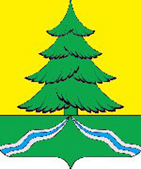 ТАТАРСТАН  РЕСПУБЛИКАСЫСаба  муниципаль районымишӘ авыл ҖирлегеСоветы             422062, Татарстан  Республикасы, Саба районы,Лесхоз бистәсе, Кукмара  урамы, 2а йорттел. (84362) 44-2-19e-mail: Mesh.sab@tatar.rue-mail: Mesh.sab@tatar.rue-mail: Mesh.sab@tatar.ru